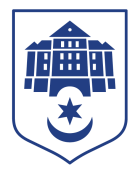 ТЕРНОПІЛЬСЬКА МІСЬКА РАДАПОСТІЙНА КОМІСІЯз питань місцевого самоврядування, законності, правопорядку, регламенту та депутатської діяльностіПротокол засідання комісії №24від 26.10.2023Всього членів комісії:	(2) Олег Климчук, Іван ЗіньПрисутні члени комісії: 	(2) Олег Климчук, Іван ЗіньКворум є. Засідання комісії правочинне. На комісію запрошені:Ігор Гірчак – секретар ради;Олександра Жовта – заступник начальника відділу квартирного обліку та нерухомості;Ірина Василик – головний спеціаліст організаційного відділу ради управління організаційно-виконавчої роботи.Головуючий – голова комісії Олег КлимчукДепутати міської ради Олег Климчук, Іван Зінь, представники виконавчих органів ради  Ігор Гірчак, Олександра Жовта, Ірина Василик брали участь в засіданні постійної комісії за допомогою електронних  месенджерів, які не заборонені до використання в Україні.СЛУХАЛИ: Про затвердження порядку денного засідання комісії, відповідно до листа від 20.10.2023 №23472/2023Результати голосування за затвердження порядку денного: За – 2, проти-0, утримались-0. Рішення прийнято. ВИРІШИЛИ:	Затвердити порядок денний комісії:Порядок денний засідання:1.Перше питання порядку денногоСЛУХАЛИ: Про внесення змін до рішення міської ради від 27.11.2020 №8/1/37 «Про комісію з питань поновлення прав реабілітованих та встановлення статусу учасників ОУН-УПА»ДОПОВІДАВ: Ігор ГірчакРезультати голосування за проект рішення міської ради: За – 2, проти-0,  утримались-0. Рішення прийнято.ВИРІШИЛИ: Погодити проект рішення міської ради «Про внесення змін до рішення міської ради від 27.11.2020 №8/1/37 «Про комісію з питань поновлення прав реабілітованих та встановлення статусу учасників ОУН-УПА»».2.Друге питання порядку денногоСЛУХАЛИ: Про затвердження Порядку формування фонду житла, призначеного для тимчасового проживання внутрішньо переміщених осіб, обліку та надання такого житла для тимчасового проживання внутрішньо переміщених осіб на території Тернопільської міської територіальної громадиДОПОВІДАЛА: Олександра ЖовтаРезультати голосування за проект рішення міської ради: За – 2, проти-0,  утримались-0. Рішення прийнято.ВИРІШИЛИ: Погодити проект рішення міської ради «Про затвердження Порядку формування фонду житла, призначеного для тимчасового проживання внутрішньо переміщених осіб, обліку та надання такого житла для тимчасового проживання внутрішньо переміщених осіб на території Тернопільської міської територіальної громади».Голова комісії							Олег КЛИМЧУКСекретар комісії 							Іван  ЗІНЬ№п/пНазва проекту рішенняПро внесення змін до рішення міської ради від 27.11.2020 №8/1/37 «Про комісію з питань поновлення прав реабілітованих та встановлення статусу учасників ОУН-УПА»Про затвердження Порядку формування фонду житла, призначеного для тимчасового проживання внутрішньо переміщених осіб, обліку та надання такого житла для тимчасового проживання внутрішньо переміщених осіб на території Тернопільської міської територіальної громади